Protestantse gemeente te Hoogezand-Sappemeer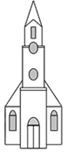 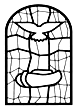 Ontmoetingskerk – 19 december 2021 - 10.00 uur                            4de AdventVoorganger	 : ds. Frits Praamsma                          Gastvrouw		: Fokelien BarfOuderling	 : Johan Schouwenaar	              Kinderoppas 	: Jac van VeenDiaken		 : Jaap Knot		                         Kindernevendienst NellekeSchouwenaar                                                                                                                                                                                        en Tinet Scholten.                        Organist	 : Gert Hogendorf		           Beamer/geluid 	  : Suwarda VegterKoster		 : Roel Hartman		                    KerkTV		  : Peter v.d. Werk		Houd rekening met de ander – houd twee stoelen tussenruimte aan -loop op gepaste afstand – geef elkaar de ruimte !!Deze dienst is te bekijken via www.kerkdienstgemist .nl Liturgie:Orgelspel:” Nun komm der Heiden Heiland ”van Paul Kickstat en J.  Pachelbel.Welkom en mededelingenStil gebed – Orgelspel: “O Heiland, Reisz die Himmel auf” van Paul Kickstat.Lied 437 : 1, 5   (aanvangslied, staande)Bemoediging en groetWe gaan weer zitten.Aansteken vierde kaarsInleiding op de dienst Psalm 19 : 1-7   (NBV21)Lied 433 : 1, 2, 4De held van deze zondag is…Filmpje   (geen kinderlied deze zondag)Kinderen naar de nevendienstGebed van de zondagLezing: Jesaja 9 : 1-6   (NBV21)Lied 449 : 1, 2   (op de melodie van Lied 283)Lezing: Lucas 1 : 57-80   (NBV21)Lied 158-a : 3Tekst voor de preek: Lucas 1 : 78-79   (naar NBG 1951)“… de innerlijke barmhartigheid van onze God,waarmee de Opgang uit den hoge naar ons zal omzien,om hen te beschijnen, die gezeten zijn in duisternisen schaduw van de dood,om onze voeten te richten op de weg van de vrede.”Uitleg en verkondigingOrgelspel: “Es ist ein Ros entsprungen”van Leem Schippers.Lied 445 : 1, 3Onder het naspel komen de kinderen terug uit de nevendienst.Dankzegging – voorbede – stil gebed – Onze VaderAankondiging collecteLied 444 : 1, 3, 4   (slotlied, staande)Zending en zegenUitleidend orgelspel: “ Nu daagt het in het oosten” van Henk Goeneweg.Voorbede:
Het voorbedeboek ligt bij de kerkdiensten in de hal, zodat u een voorbede kunt aanvragen.Komt u niet in de kerk, maar wilt u toch een voorbede aanvragen, dan kunt u dat doen door deze voor zaterdagmiddag 13.00 uur door te geven via : pr@pknhoogezandsappemeer.nl of 🕾 06-30143845, Joke Drent-Halma.Collectes:
De diaconale collecte is vanmorgen bestemd voor ZOA-Hulp. De naam ZOA betekent simpelweg Zuidoost-Azië. ... Van een kleine club in Groningen groeide ZOA uit tot een grote Nederlandse christelijke hulporganisatie, die jaarlijks miljoenen mensen helpt, die getroffen zijn door een natuurramp of een gewapend conflict.Nog nooit was er zoveel honger op de wereld als nu, waaronder in Ethiopië, Zuid-Sudan en Jemen. Door klimaatverandering, corona en geweld hebben meer mensen dan ooit te weinig te eten.“Geef ons heden ons dagelijks brood’. Deze bede uit het Onze Vader spreken wij uit in vertrouwen op Gods goede zorg, maar voor mensen die op dit moment honger lijden is elke dag eten veel minder vanzelfsprekend.Samen kunnen we er voor hen zijn met voedselpakketten of middelen om eten te kopen. Giften zijn daarbij onmisbaar en geeft mensen in nood daadwerkelijk hoop voor de toekomst. Helpt u mee?U kunt uw bijdrage overmaken op rekeningnummer NL79INGB0000928828 t.n.v. Diaconie v.d. Protestantse gem. te Hoogezand-Sappemeer, o.v.v. : collecte 19 december 2021.Uw bijdrage voor instandhouding van pastoraat en eredienst en voor het onderhoud van de gebouwen kunt u overmaken op rekeningnummer NL55 ABNA 0475 2347 74 t.n.v. Protestantse gemeente te Hoogezand-Sappemeer.Voor U in de kerk staan er twee collecteschalen bij de uitgang..BloemengroetDe bloemen gaan als kerstgroet en sterkte naar:mw. M. Meijer-Bakker, Dignis Heymans zorgcentrum Klipper Noord A2 051, kamer 232, 9728 HD Groningen.Ook gaan er bloemen als groet en bemoediging naar mwN.Polling-Swart, Meint Veningastraat 26b Hoogezand.Contact over pastoraatvia uw contactpersoon of via: pr@pknhoogezandsappemeer.nlPastorale berichten:Marten Schipper, Hoofdstraat 57d, 9601 EB Hoogezand,  heeft in november een darmoperatie ondergaan, waarbij een tumor is verwijderd.Zijn herstel gaat zeer voorspoedig.Mw. de Boer-Keuter uit voor Anker is gevallen en is aan haar kamer gebonden.Haar adres is: voor Anker, kamer 417, Hoofdstraat 150, 9601 EM Hoogezand.Een kaartje vanuit de gemeente zal hen goed doen.Coronamaatregelen:Als u a.s. zondag de kerkdienst wilt bezoeken kunt u zich aanmelden bij Roelfiena van der Werk, tel. 0598-324121 of per mail: r.vanderwerk@ziggo.nl Aanmelden kan tot en met vrijdag.Kerstproject:Van 28 november t/m 25 december, staat het Kerstproject in het teken van helden. De helden binnen dit project zijn: Lucas, Maria, Elisabeth, Zacharias en het kindje Jezus.Elke week krijgen we een filmpje te zien, gemaakt onder regie van ds. Jac van Veen.Op Kerstmorgen houden we een laagdrempelige gezinsdienst. De kinderen gaan er dan wel even uit om een lichtje te maken. Na de dienst krijgen de kinderen een presentje mee naar huis.Komende diensten:
24 december, Ontmoetingskerk 22.00 uur, vanaf 21.30 Samenzang kerstnachtdienst voorganger ds. Frits Praamsma. 25 december, Ontmoetingskerk 10.00 uur, ds. Jac van Veen.26 december, Ontmoetingskerk 10.00 uur, drs. H.J.van der Wal.KoffieochtendElke woensdag is er een koffieochtend in de Vonkzaal van de Damkerk.
Iedereen is vanaf 10.00 uur van harte welkom.Kopij inleveren voor Deurschrift
Uiterlijk a.s. woensdag 20.00 uur,  deurschrift@pknhoogezandsappemeer.nlGraag bij het Onderwerp de datum van het bedoelde deurschrift vermelden. 
Teksten aanleveren in Arial 11, zwart en zonder opmaak.